Внести изменения в основную образовательную программу основного общего образования МКОУ Бобровская СОШ №3: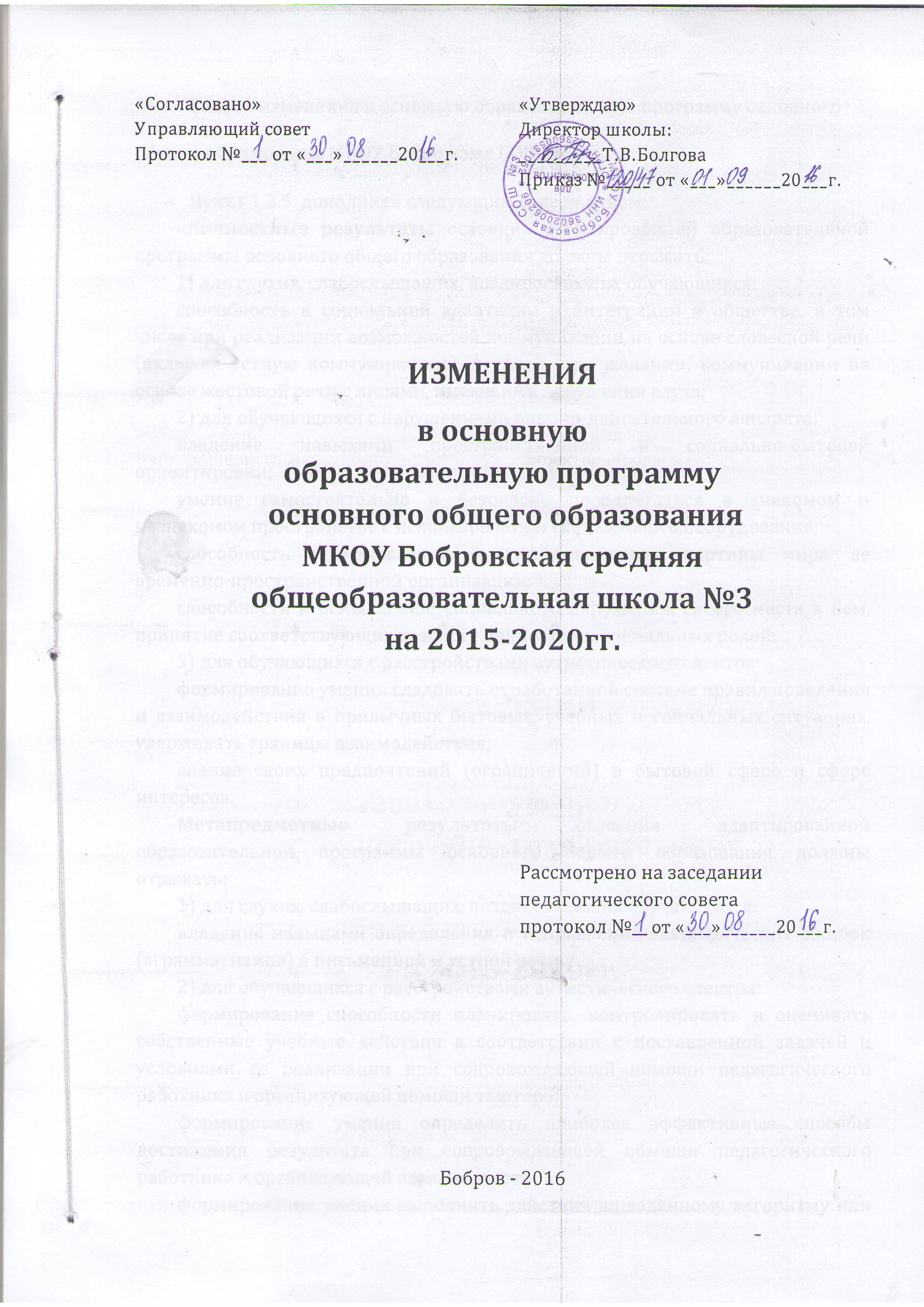 Пункт 1.2.5. дополнить следующим содержанием: «Личностные результаты освоения адаптированной образовательной программы основного общего образования должны отражать:1) для глухих, слабослышащих, позднооглохших обучающихся:способность к социальной адаптации и интеграции в обществе, в том числе при реализации возможностей коммуникации на основе словесной речи (включая устную коммуникацию), а также, при желании, коммуникации на основе жестовой речи с лицами, имеющими нарушения слуха;2) для обучающихся с нарушениями опорно-двигательного аппарата:владение навыками пространственной и социально-бытовой ориентировки;умение самостоятельно и безопасно передвигаться в знакомом и незнакомом пространстве с использованием специального оборудования;способность к осмыслению и дифференциации картины мира, ее временно-пространственной организации;способность к осмыслению социального окружения, своего места в нем, принятие соответствующих возрасту ценностей и социальных ролей;3) для обучающихся с расстройствами аутистического спектра:формирование умения следовать отработанной системе правил поведения и взаимодействия в привычных бытовых, учебных и социальных ситуациях, удерживать границы взаимодействия;знание своих предпочтений (ограничений) в бытовой сфере и сфере интересов.Метапредметные результаты освоения адаптированной образовательной программы основного общего образования должны отражать:1) для глухих, слабослышащих, позднооглохших обучающихся:владение навыками определения и исправления специфических ошибок (аграмматизмов) в письменной и устной речи;2) для обучающихся с расстройствами аутистического спектра:формирование способности планировать, контролировать и оценивать собственные учебные действия в соответствии с поставленной задачей и условиями ее реализации при сопровождающей помощи педагогического работника и организующей помощи тьютора;формирование умения определять наиболее эффективные способы достижения результата при сопровождающей помощи педагогического работника и организующей помощи тьютора;формирование умения выполнять действия по заданному алгоритму или образцу при сопровождающей помощи педагогического работника и организующей помощи тьютора;формирование умения оценивать результат своей деятельности в соответствии с заданными эталонами при организующей помощи тьютора;формирование умения адекватно реагировать в стандартной ситуации на успех и неудачу, конструктивно действовать даже в ситуациях неуспеха при организующей помощи тьютора;развитие способности самостоятельно обратиться к педагогическому работнику (педагогу-психологу, социальному педагогу) в случае личных затруднений в решении какого-либо вопроса;формирование умения активного использования знаково-символических средств для представления информации об изучаемых объектах и процессах, различных схем решения учебных и практических задач при организующей помощи педагога-психолога и тьютора;развитие способности самостоятельно действовать в соответствии с заданными эталонами при поиске информации в различных источниках, критически оценивать и интерпретировать получаемую информацию из различных источников.Русский язык и литература:Изучение предметной области "Русский язык и литература" - языка как знаковой системы, лежащей в основе человеческого общения, формирования российской гражданской, этнической и социальной идентичности, позволяющей понимать, быть понятым, выражать внутренний мир человека, в том числе при помощи альтернативных средств коммуникации, должно обеспечить:включение в культурно-языковое поле русской и общечеловеческой культуры, воспитание ценностного отношения к русскому языку как носителю культуры, как государственному языку Российской Федерации, языку межнационального общения народов России;осознание тесной связи между языковым, литературным, интеллектуальным, духовно-нравственным развитием личности и ее социальным ростом;приобщение к российскому литературному наследию и через него - к сокровищам отечественной и мировой культуры; формирование причастности к национальным свершениям, традициям и осознание исторической преемственности поколений;обогащение активного и потенциального словарного запаса, развитие культуры владения русским литературным языком во всей полноте его функциональных возможностей в соответствии с нормами устной и письменной речи, правилами русского речевого этикета;получение знаний о русском языке как системе и как развивающемся явлении, о его уровнях и единицах, о закономерностях его функционирования, освоение базовых понятий лингвистики, формирование аналитических умений в отношении языковых единиц и текстов разных функционально-смысловых типов и жанров.Предметные результаты изучения предметной области "Русский язык и литература" должны отражать:Русский язык:1) совершенствование различных видов устной и письменной речевой деятельности (говорения и аудирования, чтения и письма, общения при помощи современных средств устной и письменной коммуникации):создание устных монологических высказываний разной коммуникативной направленности в зависимости от целей, сферы и ситуации общения с соблюдением норм современного русского литературного языка и речевого этикета; умение различать монологическую, диалогическую и полилогическую речь, участие в диалоге и полилоге;развитие навыков чтения на русском языке (изучающего, ознакомительного, просмотрового) и содержательной переработки прочитанного материала, в том числе умение выделять главную мысль текста, ключевые понятия, оценивать средства аргументации и выразительности;овладение различными видами аудирования (с полным пониманием, с пониманием основного содержания, с выборочным извлечением информации);понимание, интерпретация и комментирование текстов различных функционально-смысловых типов речи (повествование, описание, рассуждение) и функциональных разновидностей языка, осуществление информационной переработки текста, передача его смысла в устной и письменной форме, а также умение характеризовать его с точки зрения единства темы, смысловой цельности, последовательности изложения;умение оценивать письменные и устные речевые высказывания с точки зрения их эффективности, понимать основные причины коммуникативных неудач и уметь объяснять их; оценивать собственную и чужую речь с точки зрения точного, уместного и выразительного словоупотребления;выявление основных особенностей устной и письменной речи, разговорной и книжной речи;умение создавать различные текстовые высказывания в соответствии с поставленной целью и сферой общения (аргументированный ответ на вопрос, изложение, сочинение, аннотация, план (включая тезисный план), заявление, информационный запрос и др.);2) понимание определяющей роли языка в развитии интеллектуальных и творческих способностей личности в процессе образования и самообразования:осознанное использование речевых средств для планирования и регуляции собственной речи; для выражения своих чувств, мыслей и коммуникативных потребностей;соблюдение основных языковых норм в устной и письменной речи;стремление расширить свою речевую практику, развивать культуру использования русского литературного языка, оценивать свои языковые умения и планировать их совершенствование и развитие;3) использование коммуникативно-эстетических возможностей русского языка:распознавание и характеристика основных видов выразительных средств фонетики, лексики и синтаксиса (звукопись; эпитет, метафора, развернутая и скрытая метафоры, гипербола, олицетворение, сравнение; сравнительный оборот; фразеологизм, синонимы, антонимы, омонимы) в речи;уместное использование фразеологических оборотов в речи;корректное и оправданное употребление междометий для выражения эмоций, этикетных формул;использование в речи синонимичных имен прилагательных в роли эпитетов;4) расширение и систематизация научных знаний о языке, его единицах и категориях; осознание взаимосвязи его уровней и единиц; освоение базовых понятий лингвистики:идентификация самостоятельных (знаменательных) служебных частей речи и их форм по значению и основным грамматическим признакам;распознавание существительных, прилагательных, местоимений, числительных, наречий разных разрядов и их морфологических признаков, умение различать слова категории состояния и наречия;распознавание глаголов, причастий, деепричастий и их морфологических признаков;распознавание предлогов, частиц и союзов разных разрядов, определение смысловых оттенков частиц;распознавание междометий разных разрядов, определение грамматических особенностей междометий;5) формирование навыков проведения различных видов анализа слова, синтаксического анализа словосочетания и предложения, а также многоаспектного анализа текста:проведение фонетического, морфемного и словообразовательного (как взаимосвязанных этапов анализа структуры слова), лексического, морфологического анализа слова, анализа словообразовательных пар и словообразовательных цепочек слов;проведение синтаксического анализа предложения, определение синтаксической роли самостоятельных частей речи в предложении;анализ текста и распознавание основных признаков текста, умение выделять тему, основную мысль, ключевые слова, микротемы, разбивать текст на абзацы, знать композиционные элементы текста;определение звукового состава слова, правильное деление на слоги, характеристика звуков слова;определение лексического значения слова, значений многозначного слова, стилистической окраски слова, сферы употребления, подбор синонимов, антонимов;деление слова на морфемы на основе смыслового, грамматического и словообразовательного анализа слова;умение различать словообразовательные и формообразующие морфемы, способы словообразования;проведение морфологического разбора самостоятельных и служебных частей речи; характеристика общего грамматического значения, морфологических признаков самостоятельных частей речи, определение их синтаксической функции;опознавание основных единиц синтаксиса (словосочетание, предложение, текст);умение выделять словосочетание в составе предложения, определение главного и зависимого слова в словосочетании, определение его вида;определение вида предложения по цели высказывания и эмоциональной окраске;определение грамматической основы предложения;распознавание распространенных и нераспространенных предложений, предложений осложненной и неосложненной структуры, полных и неполных;распознавание второстепенных членов предложения, однородных членов предложения, обособленных членов предложения; обращений; вводных и вставных конструкций;опознавание сложного предложения, типов сложного предложения, сложных предложений с различными видами связи, выделение средств синтаксической связи между частями сложного предложения;определение функционально-смысловых типов речи, принадлежности текста к одному из них и к функциональной разновидности языка, а также создание текстов различного типа речи и соблюдения норм их построения;определение видов связи, смысловых, лексических и грамматических средств связи предложений в тексте, а также уместность и целесообразность их использования;6) обогащение активного и потенциального словарного запаса, расширение объема используемых в речи грамматических языковых средств для свободного выражения мыслей и чувств в соответствии с ситуацией и стилем общения:умение использовать словари (в том числе - мультимедийные) при решении задач построения устного и письменного речевого высказывания, осуществлять эффективный и оперативный поиск на основе знаний о назначении различных видов словарей, их строения и способах конструирования информационных запросов;пользование толковыми словарями для извлечения необходимой информации, прежде всего - для определения лексического значения (прямого и переносного) слова, принадлежности к его группе однозначных или многозначных слов, определения прямого и переносного значения, особенностей употребления;пользование орфоэпическими, орфографическими словарями для определения нормативного написания и произношения слова;использование фразеологических словарей для определения значения и особенностей употребления фразеологизмов;использование морфемных, словообразовательных, этимологических словарей для морфемного и словообразовательного анализа слов;использование словарей для подбора к словам синонимов, антонимов;7) овладение основными нормами литературного языка (орфоэпическими, лексическими, грамматическими, орфографическими, пунктуационными, стилистическими), нормами речевого этикета; приобретение опыта использования языковых норм в речевой практике при создании устных и письменных высказываний; стремление к речевому самосовершенствованию, овладение основными стилистическими ресурсами лексики и фразеологии языка:поиск орфограммы и применение правил написания слов с орфограммами;освоение правил правописания служебных частей речи и умения применять их на письме;применение правильного переноса слов;применение правил постановки знаков препинания в конце предложения, в простом и в сложном предложениях, при прямой речи, цитировании, диалоге;соблюдение основных орфоэпических правил современного русского литературного языка, определение места ударения в слове в соответствии с акцентологическими нормами;выявление смыслового, стилистического различия синонимов, употребления их в речи с учетом значения, смыслового различия, стилистической окраски;нормативное изменение форм существительных, прилагательных, местоимений, числительных, глаголов;соблюдение грамматических норм, в том числе при согласовании и управлении, при употреблении несклоняемых имен существительных и аббревиатур, при употреблении предложений с деепричастным оборотом, употреблении местоимений для связи предложений и частей текста, конструировании предложений с союзами, соблюдение видовременной соотнесенности глаголов-сказуемых в связном тексте;8) для слепых, слабовидящих обучающихся: формирование навыков письма на брайлевской печатной машинке;9) для глухих, слабослышащих, позднооглохших обучающихся формирование и развитие основных видов речевой деятельности обучающихся - слухозрительного восприятия (с использованием слуховых аппаратов и (или) кохлеарных имплантов), говорения, чтения, письма;10) для обучающихся с расстройствами аутистического спектра:овладение основными стилистическими ресурсами лексики и фразеологии языка, основными нормами литературного языка, нормами речевого этикета;приобретение опыта использования языковых норм в речевой и альтернативной коммуникативной практике при создании устных, письменных, альтернативных высказываний;стремление к возможности выразить собственные мысли и чувства, обозначить собственную позицию;видение традиций и новаторства в произведениях;восприятие художественной действительности как выражение мыслей автора о мире и человеке.Литература:1) осознание значимости чтения и изучения литературы для своего дальнейшего развития; формирование потребности в систематическом чтении как средстве познания мира и себя в этом мире, гармонизации отношений человека и общества, многоаспектного диалога;2) понимание литературы как одной из основных национально-культурных ценностей народа, как особого способа познания жизни;3) обеспечение культурной самоидентификации, осознание коммуникативно-эстетических возможностей русского языка на основе изучения выдающихся произведений российской и мировой культуры;4) воспитание квалифицированного читателя со сформированным эстетическим вкусом, способного аргументировать свое мнение и оформлять его словесно в устных и письменных высказываниях разных жанров, создавать развернутые высказывания аналитического и интерпретирующего характера, участвовать в обсуждении прочитанного, сознательно планировать свое досуговое чтение;5) развитие способности понимать литературные художественные произведения, отражающие разные этнокультурные традиции;6) овладение процедурами смыслового и эстетического анализа текста на основе понимания принципиальных отличий литературного художественного текста от научного, делового, публицистического и т.п., формирование умений воспринимать, анализировать, критически оценивать и интерпретировать прочитанное, осознавать художественную картину жизни, отраженную в литературном произведении, на уровне не только эмоционального восприятия, но и интеллектуального осмысления.".Родной язык и родная литература:Изучение предметной области "Родной язык и родная литература" должно обеспечить:воспитание ценностного отношения к родному языку и родной литературе как хранителю культуры, включение в культурно-языковое поле своего народа;приобщение к литературному наследию своего народа;формирование причастности к свершениям и традициям своего народа, осознание исторической преемственности поколений, своей ответственности за сохранение культуры народа;обогащение активного и потенциального словарного запаса, развитие у обучающихся культуры владения родным языком во всей полноте его функциональных возможностей в соответствии с нормами устной и письменной речи, правилами речевого этикета;получение знаний о родном языке как системе и как развивающемся явлении, о его уровнях и единицах, о закономерностях его функционирования, освоение базовых понятий лингвистики, формирование аналитических умений в отношении языковых единиц и текстов разных функционально-смысловых типов и жанров.Предметные результаты изучения предметной области "Родной язык и родная литература" должны отражать:Родной язык:1) совершенствование видов речевой деятельности (аудирования, чтения, говорения и письма), обеспечивающих эффективное взаимодействие с окружающими людьми в ситуациях формального и неформального межличностного и межкультурного общения;2) понимание определяющей роли языка в развитии интеллектуальных и творческих способностей личности в процессе образования и самообразования;3) использование коммуникативно-эстетических возможностей родного языка;4) расширение и систематизацию научных знаний о родном языке; осознание взаимосвязи его уровней и единиц; освоение базовых понятий лингвистики, основных единиц и грамматических категорий родного языка;5) формирование навыков проведения различных видов анализа слова (фонетического, морфемного, словообразовательного, лексического, морфологического), синтаксического анализа словосочетания и предложения, а также многоаспектного анализа текста;6) обогащение активного и потенциального словарного запаса, расширение объема используемых в речи грамматических средств для свободного выражения мыслей и чувств на родном языке адекватно ситуации и стилю общения;7) овладение основными стилистическими ресурсами лексики и фразеологии родного языка, основными нормами родного языка (орфоэпическими, лексическими, грамматическими, орфографическими, пунктуационными), нормами речевого этикета; приобретение опыта их использования в речевой практике при создании устных и письменных высказываний; стремление к речевому самосовершенствованию;8) формирование ответственности за языковую культуру как общечеловеческую ценность.Родная литература:1) осознание значимости чтения и изучения родной литературы для своего дальнейшего развития; формирование потребности в систематическом чтении как средстве познания мира и себя в этом мире, гармонизации отношений человека и общества, многоаспектного диалога;2) понимание родной литературы как одной из основных национально-культурных ценностей народа, как особого способа познания жизни;3) обеспечение культурной самоидентификации, осознание коммуникативно-эстетических возможностей родного языка на основе изучения выдающихся произведений культуры своего народа, российской и мировой культуры;4) воспитание квалифицированного читателя со сформированным эстетическим вкусом, способного аргументировать свое мнение и оформлять его словесно в устных и письменных высказываниях разных жанров, создавать развернутые высказывания аналитического и интерпретирующего характера, участвовать в обсуждении прочитанного, сознательно планировать свое досуговое чтение;5) развитие способности понимать литературные художественные произведения, отражающие разные этнокультурные традиции;6) овладение процедурами смыслового и эстетического анализа текста на основе понимания принципиальных отличий литературного художественного текста от научного, делового, публицистического и т.п., формирование умений воспринимать, анализировать, критически оценивать и интерпретировать прочитанное, осознавать художественную картину жизни, отраженную в литературном произведении, на уровне не только эмоционального восприятия, но и интеллектуального осмысления.Иностранный язык. Второй иностранный язык:Изучение предметной области "Иностранные языки" должно обеспечить:приобщение к культурному наследию стран изучаемого иностранного языка, воспитание ценностного отношения к иностранному языку как инструменту познания и достижения взаимопонимания между людьми и народами;осознание тесной связи между овладением иностранными языками и личностным, социальным и профессиональным ростом;формирование коммуникативной иноязычной компетенции (говорение, аудирование, чтение и письмо), необходимой для успешной социализации и самореализации;обогащение активного и потенциального словарного запаса, развитие у обучающихся культуры владения иностранным языком в соответствии с требованиями к нормам устной и письменной речи, правилами речевого этикета.Предметные результаты изучения предметной области "Иностранные языки" должны отражать:1) формирование дружелюбного и толерантного отношения к ценностям иных культур, оптимизма и выраженной личностной позиции в восприятии мира, в развитии национального самосознания на основе знакомства с жизнью своих сверстников в других странах, с образцами зарубежной литературы разных жанров, с учетом достигнутого обучающимися уровня иноязычной компетентности;2) формирование и совершенствование иноязычной коммуникативной компетенции; расширение и систематизацию знаний о языке, расширение лингвистического кругозора и лексического запаса, дальнейшее овладение общей речевой культурой;3) достижение допорогового уровня иноязычной коммуникативной компетенции;4) создание основы для формирования интереса к совершенствованию достигнутого уровня владения изучаемым иностранным языком, в том числе на основе самонаблюдения и самооценки, к изучению второго/третьего иностранного языка, к использованию иностранного языка как средства получения информации, позволяющего расширять свои знания в других предметных областях.При изучении учебных предметов общественно-научной направленности задача развития и воспитания личности обучающихся является приоритетной (для обучающихся с расстройствами аутистического спектра приоритетной является задача социализации).Математика и информатика:Изучение предметной области "Математика и информатика" должно обеспечить:осознание значения математики и информатики в повседневной жизни человека;формирование представлений о социальных, культурных и исторических факторах становления математической науки;понимание роли информационных процессов в современном мире;формирование представлений о математике как части общечеловеческой культуры, универсальном языке науки, позволяющем описывать и изучать реальные процессы и явления.В результате изучения предметной области "Математика и информатика" обучающиеся развивают логическое и математическое мышление, получают представление о математических моделях; овладевают математическими рассуждениями; учатся применять математические знания при решении различных задач и оценивать полученные результаты; овладевают умениями решения учебных задач; развивают математическую интуицию; получают представление об основных информационных процессах в реальных ситуациях.Предметные результаты изучения предметной области "Математика и информатика" должны отражать:Математика. Алгебра. Геометрия. Информатика:1) формирование представлений о математике как о методе познания действительности, позволяющем описывать и изучать реальные процессы и явления:осознание роли математики в развитии России и мира;возможность привести примеры из отечественной и всемирной истории математических открытий и их авторов;2) развитие умений работать с учебным математическим текстом (анализировать, извлекать необходимую информацию), точно и грамотно выражать свои мысли с применением математической терминологии и символики, проводить классификации, логические обоснования, доказательства математических утверждений:оперирование понятиями: множество, элемент множества, подмножество, принадлежность, нахождение пересечения, объединения подмножества в простейших ситуациях;решение сюжетных задач разных типов на все арифметические действия;применение способа поиска решения задачи, в котором рассуждение строится от условия к требованию или от требования к условию;составление плана решения задачи, выделение этапов ее решения, интерпретация вычислительных результатов в задаче, исследование полученного решения задачи;нахождение процента от числа, числа по проценту от него, нахождения процентного отношения двух чисел, нахождения процентного снижения или процентного повышения величины;решение логических задач;3) развитие представлений о числе и числовых системах от натуральных до действительных чисел; овладение навыками устных, письменных, инструментальных вычислений:оперирование понятиями: натуральное число, целое число, обыкновенная дробь, десятичная дробь, смешанное число, рациональное число, иррациональное число;использование свойства чисел и законов арифметических операций с числами при выполнении вычислений;использование признаков делимости на 2, 5, 3, 9, 10 при выполнении вычислений и решении задач;выполнение округления чисел в соответствии с правилами;сравнение чисел;оценивание значения квадратного корня из положительного целого числа;4) овладение символьным языком алгебры, приемами выполнения тождественных преобразований выражений, решения уравнений, систем уравнений, неравенств и систем неравенств; умения моделировать реальные ситуации на языке алгебры, исследовать построенные модели с использованием аппарата алгебры, интерпретировать полученный результат:выполнение несложных преобразований для вычисления значений числовых выражений, содержащих степени с натуральным показателем, степени с целым отрицательным показателем;выполнение несложных преобразований целых, дробно рациональных выражений и выражений с квадратными корнями; раскрывать скобки, приводить подобные слагаемые, использовать формулы сокращенного умножения;решение линейных и квадратных уравнений и неравенств, уравнений и неравенств, сводящихся к линейным или квадратным, систем уравнений и неравенств, изображение решений неравенств и их систем на числовой прямой;5) овладение системой функциональных понятий, развитие умения использовать функционально-графические представления для решения различных математических задач, для описания и анализа реальных зависимостей:определение положения точки по ее координатам, координаты точки по ее положению на плоскости;нахождение по графику значений функции, области определения, множества значений, нулей функции, промежутков знакопостоянства, промежутков возрастания и убывания, наибольшего и наименьшего значения функции;построение графика линейной и квадратичной функций;оперирование на базовом уровне понятиями: последовательность, арифметическая прогрессия, геометрическая прогрессия;использование свойств линейной и квадратичной функций и их графиков при решении задач из других учебных предметов;6) овладение геометрическим языком; развитие умения использовать его для описания предметов окружающего мира; развитие пространственных представлений, изобразительных умений, навыков геометрических построений:оперирование понятиями: фигура, точка, отрезок, прямая, луч, ломаная, угол, многоугольник, треугольник и четырехугольник, прямоугольник и квадрат, окружность и круг, прямоугольный параллелепипед, куб, шар; изображение изучаемых фигур от руки и с помощью линейки и циркуля;выполнение измерения длин, расстояний, величин углов с помощью инструментов для измерений длин и углов;7) формирование систематических знаний о плоских фигурах и их свойствах, представлений о простейших пространственных телах; развитие умений моделирования реальных ситуаций на языке геометрии, исследования построенной модели с использованием геометрических понятий и теорем, аппарата алгебры, решения геометрических и практических задач:оперирование на базовом уровне понятиями: равенство фигур, параллельность и перпендикулярность прямых, углы между прямыми, перпендикуляр, наклонная, проекция;проведение доказательств в геометрии;оперирование на базовом уровне понятиями: вектор, сумма векторов, произведение вектора на число, координаты на плоскости;решение задач на нахождение геометрических величин (длина и расстояние, величина угла, площадь) по образцам или алгоритмам;8) овладение простейшими способами представления и анализа статистических данных; формирование представлений о статистических закономерностях в реальном мире и о различных способах их изучения, о простейших вероятностных моделях; развитие умений извлекать информацию, представленную в таблицах, на диаграммах, графиках, описывать и анализировать массивы числовых данных с помощью подходящих статистических характеристик, использовать понимание вероятностных свойств окружающих явлений при принятии решений:формирование представления о статистических характеристиках, вероятности случайного события;решение простейших комбинаторных задач;определение основных статистических характеристик числовых наборов;оценивание и вычисление вероятности события в простейших случаях;наличие представления о роли практически достоверных и маловероятных событий, о роли закона больших чисел в массовых явлениях;умение сравнивать основные статистические характеристики, полученные в процессе решения прикладной задачи, изучения реального явления;9) развитие умений применять изученные понятия, результаты, методы для решения задач практического характера и задач из смежных дисциплин с использованием при необходимости справочных материалов, компьютера, пользоваться оценкой и прикидкой при практических расчетах:распознавание верных и неверных высказываний;оценивание результатов вычислений при решении практических задач;выполнение сравнения чисел в реальных ситуациях;использование числовых выражений при решении практических задач и задач из других учебных предметов;решение практических задач с применением простейших свойств фигур;выполнение простейших построений и измерений на местности, необходимых в реальной жизни;10) формирование информационной и алгоритмической культуры; формирование представления о компьютере как универсальном устройстве обработки информации; развитие основных навыков и умений использования компьютерных устройств;11) формирование представления об основных изучаемых понятиях: информация, алгоритм, модель - и их свойствах;12) развитие алгоритмического мышления, необходимого для профессиональной деятельности в современном обществе; развитие умений составить и записать алгоритм для конкретного исполнителя; формирование знаний об алгоритмических конструкциях, логических значениях и операциях; знакомство с одним из языков программирования и основными алгоритмическими структурами - линейной, условной и циклической;13) формирование умений формализации и структурирования информации, умения выбирать способ представления данных в соответствии с поставленной задачей - таблицы, схемы, графики, диаграммы, с использованием соответствующих программных средств обработки данных;14) формирование навыков и умений безопасного и целесообразного поведения при работе с компьютерными программами и в Интернете, умения соблюдать нормы информационной этики и права;15) для слепых и слабовидящих обучающихся:владение правилами записи математических формул и специальных знаков рельефно-точечной системы обозначений Л. Брайля;владение тактильно-осязательным способом обследования и восприятия рельефных изображений предметов, контурных изображений геометрических фигур и т.п.;умение читать рельефные графики элементарных функций на координатной плоскости, применять специальные приспособления для рельефного черчения;владение основным функционалом программы невизуального доступа к информации на экране ПК, умение использовать персональные тифлотехнические средства информационно-коммуникационного доступа слепыми обучающимися;16) для обучающихся с нарушениями опорно-двигательного аппарата:владение специальными компьютерными средствами представления и анализа данных и умение использовать персональные средства доступа с учетом двигательных, речедвигательных и сенсорных нарушений;умение использовать персональные средства доступа.Подраздел "Физика" дополнить подпунктами  следующего содержания:для обучающихся с ограниченными возможностями здоровья: владение основными доступными методами научного познания, используемыми в физике: наблюдение, описание, измерение, эксперимент; умение обрабатывать результаты измерений, обнаруживать зависимость между физическими величинами, объяснять полученные результаты и делать выводы;для обучающихся с ограниченными возможностями здоровья: владение доступными методами самостоятельного планирования и проведения физических экспериментов, описания и анализа полученной измерительной информации, определения достоверности полученного результата;для слепых и слабовидящих обучающихся: владение правилами записи физических формул рельефно-точечной системы обозначений Л. Брайля;Подраздел "Химия" дополнить подпунктами следующего содержания:для слепых и слабовидящих обучающихся: владение правилами записи химических формул с использованием рельефно-точечной системы обозначений Л. Брайля;для обучающихся с ограниченными возможностями здоровья: владение основными доступными методами научного познания, используемыми в химии.Подраздел "Физическая культура" дополнить подпунктами  следующего содержания:для слепых и слабовидящих обучающихся:формирование приемов осязательного и слухового самоконтроля в процессе формирования трудовых действий;формирование представлений о современных бытовых тифлотехнических средствах, приборах и их применении в повседневной жизни;для обучающихся с нарушениями опорно-двигательного аппарата:владение современными технологиями укрепления и сохранения здоровья, поддержания работоспособности, профилактики предупреждения заболеваний, связанных с учебной и производственной деятельностью, с учетом двигательных, речедвигательных и сенсорных нарушений у обучающихся с нарушением опорно-двигательного аппарата;владение доступными способами самоконтроля индивидуальных показателей здоровья, умственной и физической работоспособности, физического развития и физических качеств;владение доступными физическими упражнениями разной функциональной направленности, использование их в режиме учебной и производственной деятельности с целью профилактики переутомления и сохранения высокой работоспособности;владение доступными техническими приемами и двигательными действиями базовых видов спорта, активное применение их в игровой и соревновательной деятельности;умение ориентироваться с помощью сохранных анализаторов и безопасно передвигаться в пространстве с использованием при самостоятельном передвижении ортопедических приспособлений».Пункт 2.1.4. изложить в следующей редакции:Универсальные учебные действия и социальный опыт как основы ключевых компетентностейХарактеристика универсальных учебных действий обучающихся 5–6-х классовВ пункте 2.2.1. слова «Рабочие программы по учебным предметам включают: пояснительную записку, в которой конкретизируются общие цели основного общего образования с учѐтом специфики учебного предмета; планируемые образовательные результаты изучения конкретного учебного предмета, курса; содержание учебного предмета, курса; календарно-тематический планирование с определением основных видов учебной деятельности обучающихся; учебно-методическое обеспечение образовательного процесса; материально-техническое обеспечение образовательного процесса»заменить словами:«Рабочие программы учебных предметов, курсов, в том числе внеурочной деятельности, должны обеспечивать достижение планируемых результатов освоения основной образовательной программы основного общего образования.Рабочие программы учебных предметов, курсов, в том числе внеурочной деятельности, разрабатываются на основе требований к результатам освоения основной образовательной программы основного общего образования с учетом программ, включенных в ее структуру.Рабочие программы учебных предметов, курсов должны содержать:1) планируемые результаты освоения учебного предмета, курса;2) содержание учебного предмета, курса;3) тематическое планирование с указанием количества часов, отводимых на освоение каждой темы.Рабочие программы курсов внеурочной деятельности должны содержать:1) результаты освоения курса внеурочной деятельности;2) содержание курса внеурочной деятельности с указанием форм организации и видов деятельности;3) тематическое планирование».Название раздела 2.2.3. «Программы отдельных учебных предметов, курсов на ступени основного общего образования (5 класс) см.Приложение» изложить в следующей редакции: «Программы отдельных учебных предметов, курсов на ступени основного общего образования (5, 6 классы) см.Приложение».В пункте 2.3.2. «Основные направления и ценностные основы воспитания и социализации обучающихся» изменить виды внеурочной деятельности:Пункт 3.1. «Учебный план» изложить в следующей редакции:После слов «Предметная область «Филология» текст изложить в следующей редакции: русский язык и литература (русский язык, литература);родной язык и родная литература (родной язык, родная литература);иностранные языки (иностранный язык, второй иностранный язык)».Пункт 3.1. «Учебный план» изложить в следующей редакции:«Пояснительная записка к учебному плану  2016-2017 учебного года:При составлении школьного учебного плана на 2016-2017 учебный год в качестве нормативно-правовой основы использованы документы:Федеральный закон от 29.12.2012 № 273 – ФЗ «Об образовании в Российской Федерации»; Федерального государственного образовательного стандарта основного общего образования утвержденного приказом Минобрнауки России 17 декабря 2010г. № 1897, зарегистрированный Минюстом России 01.02.2011, рег. № 19644; Базисного учебного плана образовательных учреждений, реализующих основную образовательную программу основного общего образования, вариант №1; Санитарно-эпидемиологические правила и нормативы СанПиН 2.4.2.28.21-10 (утверждены Постановлением Главного государственного санитарного врача РФ от 29.12.2010 г. № 189). Устав муниципального казенного общеобразовательного учреждения Бобровская редняя общеобразовательная школа №3. Учебный план составлен с целью реализации системно-деятельностного подхода, дальнейшего совершенствования образовательного процесса, повышения результативности обучения детей, обеспечения вариативности образовательного процесса, сохранения единого образовательного пространства, а также выполнения гигиенических требований к условиям обучения школьников и сохранения их здоровья. Учебный план направлен на решение следующих задач: обеспечение базового образования для каждого обучающегося; обновление содержания образования; - формирование общей культуры личности; удовлетворение социальных запросов; адаптация личности к жизни в обществе. Учебный план состоит из двух частей: инвариантной и вариативной. Инвариантная часть обеспечивает реализацию обязательных предметов федерального компонента согласно государственному стандарту и минимальное количество часов на их изучение. Вариативная часть учебного плана обеспечивает реализацию школьного компонента. Часы вариативной части используются на проведение факультативных, обязательных занятий по выбору, на развитие содержания образования и введения специальных курсов, на обеспечение углубленного изучения предметов, на поддержку федерального компонента в виде обязательных учебных занятий. Исходя из вышеизложенных целей, за счет вариативной части учебного плана для удовлетворения запросов обучающихся и их родителей вводятся часы на изучение отдельных учебных предметов.Основное общее образование.Содержание образования основной школы направлено на формирование у обучающихся умения организовать свою деятельность – определять еѐ цели и задачи, выбирать средства реализации целей и применять их на практике, взаимодействовать с другими людьми в достижении общих целей, оценивать достигнутые результаты.Базисный учебный план состоит из двух частей: обязательной части и части, формируемой участниками образовательного процесса, включающей внеурочную деятельность.Обязательная часть базисного учебного плана определяет состав учебных предметов обязательных предметных областей и учебное время, отводимое на их изучение. Содержание образования на ступени основного общего образования обеспечивает приобщение обучающихся к общекультурным и национально-значимым ценностям, формирует систему предметных и метапредметных навыков и личностных качеств, соответствующих требованиям Стандарта, а также формирует нравственные, мировоззренческие и гражданские позиции, профессиональный выбор, выявляет творческие способности обучающихся, развивает способности самостоятельного решения проблем в различных видах и сферах деятельности.Часть базисного учебного плана, формируемая участниками образовательного процесса, обеспечивает реализацию индивидуальных потребностей обучающихся. Время, отводимое на данную часть внутри максимально допустимой недельной нагрузки обучающихся, использовано на увеличение учебных часов, отводимое на изучение отдельных учебных предметов обязательной части; на введение элективных курсов.    		В соответствии с Методическими рекомендациями по формированию учебных планов образовательных учреждений Воронежской области структура учебного плана для учащихся 5 - 6 классов состоит из двух частей: обязательной части и части, формируемой участниками образовательных отношений. Обязательная часть основной образовательной программы основного общего образования в соответствии с ФГОС ООО составляет 70%, часть, формируемая участниками образовательных отношений, - 30% от общего объема. В учебный план входят следующие обязательные предметные области и учебные предметы: филология (русский язык, литература, иностранный язык), математика и информатика (математика),общественно-научные предметы (история, обществознание, география), основы духовно-нравственной культуры народов России (основы духовно-нравственной культуры народов России),естественнонаучные предметы (биология),искусство (музыка, ИЗО),технология (технология),физическая культура и основы безопасности жизнедеятельности (физическая культура).   	 Учебные предметы включают в себя внутрипредметные модули, составляющие 30% от общего объема учебного времени.      	Часть учебного плана, формируемая участниками образовательных отношений, определяет содержание образования, обеспечивающего реализацию интересов и потребностей обучающихся и их родителей. Время, отведенное на данную часть учебного плана, использовано:на увеличение учебных часов, предусмотренных на изучение предметов обязательной части (биология, география),на введение учебных курсов («Компьютерная грамотность», «Учимся с Intel», «Я – исследователь», «Флора родного края»),на введение элективных курсов («Основы робототехники», «Конструирование»).    	Их преподавание введено, исходя из интересов, склонностей и запросов учащихся, а также с целью непрерывного образования и выхода на профильное обучение.     Для обеспечения преемственности и непрерывности изучения учебных предметов на ступенях начального и основного образования в части учебного плана, формируемой участниками образовательного процесса, предусмотрено изучение дополнительных учебных предметов «Основы информатики», «Культура общения», «Учимся жить безопасно» (по 0,5 часа в неделю).Учебный план 5-6 классовУчебный план внеурочной деятельности 5-6 классовПункт 3.2.1. «Описание кадровых условий реализации ООП ООО» изложить в следующей редакции:Пункт 3.2.3. «Психолого-педагогические условия реализации ООП ООО» изложить в новой редакции»:Психолого-педагогические условия реализации основной образовательной программы ОООПсихолого-педагогические условия реализации ООП определены содержанием и требованиями стандарта общего образования. Изменился стандарт – принципиально изменилась и система психолого-педагогических условий, обеспечивающих их реализацию.Изменения коснулись не только содержания и способов оценки результата образования,  как единого комплекса показателей, описывающих знаниевые, метапредметные и даже личностные достижения ребенка,  но и мировоззрения педагогов.Одним из ключевых становится понятие универсальных учебных действий. Формирование УУД и их оценка во многом связаны с требованиями к профессионализму современного педагога средней школы. На сегодня  97%  работников педагогического коллектива прошли курсовую подготовку, где подробно были рассмотрены вопросы содержания и технологии введения ФГОС. Согласно требованиям Федеральных государственных образовательных стандартов, и метапредметные, и личностные образовательные результаты подлежат целенаправленному формированию и отслеживанию, а метапредметные результаты – еще и оценке. УУД формируются постепенно и поэтапно. Вывести обучающихся на высокий метапредметный и личностный результат педагог может только в результате систематической, постоянной работы по формированию универсальных учебных действий в течение всего периода обучения детей в основной школе. Для отслеживания продвижения каждого ребенка по пути формирования УУД и эффективности педагогической работы необходим мониторинг (профессиональная деятельность по отслеживанию состояния или развития какого-либо предмета изучения, которая позволяет оценить результативность осуществляемой деятельности и принять своевременные и обоснованные решения).Система психолого-педагогического сопровождения введения ФГОС ООО является необходимым компонентом образования, реализующим социально-психологическое проектирование, экспертизу и мониторинг условий для личностного, интеллектуального и социального развития детей и молодежи, для охраны психологического здоровья и оказания психолого-педагогической помощи (поддержки) всем участникам образовательного процесса в соответствии с целями и задачами системы образования. Психолого-педагогическое сопровождение реализации ФГОС ООО предполагает обеспечение развивающего характера образования. Введение нового стандарта общего образования существенно изменяет всю образовательную ситуацию в школе: важное место в образовательном процессе занимают психическое здоровье обучающихся, индивидуализация образовательных маршрутов, создание психологически безопасной и комфортной образовательной среды.Цель психолого-педагогического сопровождения ФГОС ООО – создание социально-психологических условий для развития личности обучающихся и их успешного обучения. Для успешного обучения и полноценного развития обучающихся педагогу-психологу совместно с педагогическим коллективом необходимо решить следующие задачи: Выявлять и отслеживать динамику психологического развития школьника с целью своевременной профилактики и эффективного решения проблем, возникающих в обучении, общении и психическом состоянии.Совершенствовать систему психолого-педагогической поддержки пятиклассников в период адаптации при переходе в среднее звено, позволяющей им приспособиться к новым школьным требованиям и развиваться, совершенствоваться в различных сферах общения и деятельности.Создавать специальные социально-психологические условия, позволяющие осуществлять развивающую работу с детьми, испытывающими проблемы в психологическом развитии и обучении с учетом специфики возрастного психофизического развития обучающихся.Формировать у обучающихся способности к самопознанию, саморазвитию и самоопределению с целью их дальнейшей социализации. Оказывать психолого-педагогическую поддержку всех участников образовательного процесса путем обеспечения вариативности направлений и форм, а также диверсификации уровней психолого-педагогического сопровождения участников образовательного процесса.В рамках психолого-педагогической работы осуществляются следующие направления деятельности:Психолого-педагогическая диагностика, направленная на выявление статуса школьников: особенностей психического развития ребенка, сформированности определенных психологических новообразований, соответствия уровня развития умений, знаний, навыков, личностных и межличностных образований возрастным ориентирам и требованиям общества. Консультативная работа с педагогами, родителями, школьной администрацией - помощь в решении тех проблем, с которыми к психологу обращаются педагоги, обучающиеся, родители.Психологическое просвещение – формирование психологической культуры, развитие психолого-педагогической компетентности педагогов, родителей и обучающихся. Развивающая работа, ориентированная на оказание помощи детям, испытывающим трудности в школьной адаптации, обучении и развитии. Эти трудности могут проявляться в поведении, обучении, самочувствии ребенка. Оказание помощи осуществляется в форме групповой и индивидуальной развивающей работы.Экспертная деятельность - экспертиза (образовательной среды, профессиональной деятельности педагогов образовательного учреждения, микроклимата в детских коллективах и педагогической среде, эмоционально-психологической составляющей образовательного процесса).Все обозначенные выше направления работы в рамках психолого-педагогического сопровождения отражены в следующих этапах деятельности.I этап (5 класс) Переход обучающегося на новую ступень образования Психолого-педагогическое сопровождение обучающихся 5-х классов направлено на создание условий для успешного обучения обучающихся в среднем звене школы. Особое значение придается созданию условий для успешной социально-психологической адаптации к новой социальной ситуации. Этот этап обеспечивается программой психолого-педагогической поддержки при переходе в среднее звено и формами работы с детьми. Главное – создание в рамках образовательной среды психологических условий успешной адаптации.Проводится фронтальная и индивидуальная диагностика, создается банк данных об интеллектуальном и личностном развитии, о формировании УУД обучающихся. Индивидуальная диагностика проводится по запросу педагогов или родителей обучающихся. Комплекс методик обследования адаптационного периода включает в себя наиболее показательные для адаптации процессы: мотивация учения, самочувствие, тревожность. В рамках данного этапа (с сентября по май) предполагается:Проведение психолого-педагогической диагностики, направленной на изучение уровня психологической адаптации обучающихся к учебному процессу.Проведение консультационной и просветительской работы с родителями пятиклассников для ознакомления взрослых с основными задачами и трудностями адаптационного периода.Проведение консультационной и просветительской работы с обучающимися, в направлении формирования социальной и коммуникативной компетентности, адаптации в изменяющейся образовательной среде. Проведение групповых и индивидуальных консультаций с педагогами по выявлению возможных сложностей в формировании УУД и реализации ФГОС. Данное направление позволяет направить работу педагогов на построение учебного процесса в соответствии с индивидуальными особенностями и возможностями школьников.Коррекционно-развивающая работа проводится с двумя целевыми группами: обучающимися с ООП (разрабатывается и реализуется специалистами ОУ по результатам работы психолого-педагогического консилиума), обучающимися, испытывающими временные трудности адаптационного периода. Занятия проводятся как в индивидуальной, так и в групповой форме. Их задача – настроить обучающихся на предъявляемую основной школой систему требований, снять чрезмерное психическое напряжение, сформировать у обучающихся коммуникативные навыки, необходимые для установления межличностных отношений, общения и сотрудничества, оказать помощь обучающимся в усвоении школьных правил. Аналитическая работа, направленная на осмысление итогов деятельности по психолого-педагогическому сопровождению ФГОС ООО, планирование работы на следующий год.II этапПсихолого-педагогическое сопровождение обучающихся 6-8 классовРабота по сопровождению 6-8 классов определяется запросом со стороны родителей обучающихся и администрации образовательного учреждения. В рамках данного этапа (с сентября по май) предполагается:Проведение психолого-педагогической диагностики, для изучения уровня психологической адаптации вновь прибывших обучающихся к учебному процессу, изучение микроклимата классных коллективов, уровня тревожности, сформированности УУД и т.д.Проведение консультационной и просветительской работы с родителями обучающихся, направленной на ознакомление взрослых с основными особенностями возрастных периодов развития.Проведение групповых и индивидуальных консультаций с педагогами по выявлению возможных сложностей в формировании УУД и реализации ФГОС, что позволяет направить работу педагогов на построение учебного процесса в соответствии с индивидуальными особенностями и возможностями школьников.Проведение консультационной и просветительской работы с обучающимисяКоррекционно-развивающая работа проводится обучающимися с (разрабатывается и реализуется специалистами ОУ по результатам диагностических обследований, либо по запросу участников образовательного процесса). Занятия проводятся как в индивидуальной, так и в групповой форме. Их задача – помочь обучающимся преодолевать сложности подросткового возраста, негативизм, корректировать проблемы на личностном, эмоциональном уровнях, снять чрезмерное психическое напряжение, коммуникативные навыки, необходимые для установления межличностных отношений, общения и сотрудничества, оказать помощь вновь прибывшим обучающимся в усвоении школьных правил. Аналитическая работа, направленная на осмысление итогов деятельности по психолого-педагогическому сопровождению ФГОС ООО, планирование работы на следующий год.III этапПсихолого-педагогическая экспертиза уровня сформированности УУД обучающихся 9-х классовВ рамках этого этапа предполагается:Проведение психолого-педагогической диагностики, направленной на определение у обучающихся уровня сформированности универсальных учебных действий; готовности к выбору индивидуального образовательного маршрута при завершении обучения в 9 классе.Проведение элективных и факультативных курсов направленных на самоопределение подростков и выбор ими дальнейшего образовательного маршрута.Проведение индивидуальных и групповых консультаций родителей по определению дальнейшего образовательного маршрута детей с учетом индивидуальных особенностей и профессиональных интересов и склонностей (по результатам диагностик).Организация и проведение собеседования по готовности к выбору обучающимися дальнейшего образовательного маршрута и определению путей его достижения.Психолого-педагогические мероприятия в условия реализации основной образовательной программыОжидаемые результаты:Своевременная профилактика и эффективное решение проблем, возникающих в обучении, общении и психическом состоянии школьников по результатам отслеживания динамики психологического развития детей.Совершенствование системы психолого-педагогической поддержки пятиклассников в период адаптации при переходе в среднее звено, позволяющей им приспособиться к новым школьным требованиям, развиваться и совершенствоваться в различных сферах деятельности.Создание специальных социально-психологических условий, позволяющих осуществлять развивающую работу с детьми, испытывающими проблемы в психологическом развитии и обучении с учетом специфики возрастного психофизического развития обучающихся.Умение обучающихся организовать свою деятельность по самопознанию, саморазвитию и самоопределению, позволяющую успешно социализироваться большинству выпускников основной школы. Оказание психолого-педагогической поддержки всех участников образовательного процесса путем обеспечения вариативности направлений и форм, а также диверсификации уровней психолого-педагогического сопровождения участников образовательного процесса.Пункт 3.2.6. «Программно-методическое обеспечение образовательного процесса» дополнить следующим содержанием:Универсальные учебные действия, лежащие в основе ключевых компетенцийУниверсальные учебные действия, лежащие в основе ключевых компетенцийУниверсальные учебные действия, лежащие в основе ключевых компетенцийСоциальныйопытУчебная(образовательная)компетентностьКомпетентностьвзаимодействия(коммуникации)Информационнаякомпетентность производить контроль за своими действиями и результатом по заданному образцу;производить самооценку и оценку действий другого человека на основе заданных критериев (параметров); различать  оценку личности от оценки действия; сопоставлять свою   оценкуc оценкой  педагога и определять свои предметные «дефициты»; выполнять задание на основе заданного алгоритма (инструкции);задавать «умный» вопрос взрослому или сверстнику; отличать известное от неизвестного в специально созданной ситуации учителем; совместно с другими (в т. ч. с родителями) отбирать учебный материал и планировать его выполнение в ходе домашней самостоятельной работы использоватьспециальные знаки при организации коммуникации между учащимися; инициировать «умный» вопрос ко взрослому и сверстникам; различать оценку  действия и оценку личности;договариваться и приходить к общему мнениювнутри группы; строить (устный)   ответ   на вопросаргументировать свое согласие (несогласие) мнениями участниковучебного диалога формулироватьпоисковый запрос и выбирать способы получения информации;проводить самостоятельные наблюдения; формулировать вопросы взрослому с указанием на недостаточность информации или свое непонимание информации;  находить всообщении информацию в явном виде; использовать знаково- символические средства (чертежи, формулы)представления информациисоздания изучаемых  объектов, схем решения учебных и практических задач;определять главнуюмысль текста; находить в в  тексте незнакомыеслова, определять ихзначение разными способами, составлятьпростейший план несложного текста для пересказа;рассказыватьнесложный текст по плану, описывать устно объект наблюдения владеть развитыми формами игровой деятельности (сюжетно-ролевые, режиссерскиеигры - драматизации);удерживать свой замысел, согласовывать его с партнерами в игре, воплощать в игровом действии; создавать и воплощать собственные творческие замыслы;организовывать рабочее место, планировать работу и соблюдать технику безопасности для разных видов деятельности (учебная, изобразительная, трудовая и т.д.);руководствоваться выработанными в классе правилами; определять по вербальному и невербальному поведению состояние людей и других живых существ и адекватно реагировать; управлять проявлениями своих эмоций. производить контроль за своими действиями и результатом по заданному образцу;производить самооценку и оценку действий другого человека на основе заданных критериев (параметров); различать  оценку личности от оценки действия; сопоставлять свою   оценкуc оценкой  педагога и определять свои предметные «дефициты»; выполнять задание на основе заданного алгоритма (инструкции);задавать «умный» вопрос взрослому или сверстнику; отличать известное от неизвестного в специально созданной ситуации учителем; совместно с другими (в т. ч. с родителями) отбирать учебный материал и планировать его выполнение в ходе домашней самостоятельной работы использоватьспециальные знаки при организации коммуникации между учащимися; инициировать «умный» вопрос ко взрослому и сверстникам; различать оценку  действия и оценку личности;договариваться и приходить к общему мнениювнутри группы; строить (устный)   ответ   на вопросаргументировать свое согласие (несогласие) мнениями участниковучебного диалога формулироватьпоисковый запрос и выбирать способы получения информации;проводить самостоятельные наблюдения; формулировать вопросы взрослому с указанием на недостаточность информации или свое непонимание информации;  находить всообщении информацию в явном виде; использовать знаково- символические средства (чертежи, формулы)представления информациисоздания изучаемых  объектов, схем решения учебных и практических задач;определять главнуюмысль текста; находить в в  тексте незнакомыеслова, определять ихзначение разными способами, составлятьпростейший план несложного текста для пересказа;рассказыватьнесложный текст по плану, описывать устно объект наблюдения владеть развитыми формами игровой деятельности (сюжетно-ролевые, режиссерскиеигры - драматизации);удерживать свой замысел, согласовывать его с партнерами в игре, воплощать в игровом действии; создавать и воплощать собственные творческие замыслы;организовывать рабочее место, планировать работу и соблюдать технику безопасности для разных видов деятельности (учебная, изобразительная, трудовая и т.д.);руководствоваться выработанными в классе правилами; определять по вербальному и невербальному поведению состояние людей и других живых существ и адекватно реагировать; управлять проявлениями своих эмоций. производить контроль за своими действиями и результатом по заданному образцу;производить самооценку и оценку действий другого человека на основе заданных критериев (параметров); различать  оценку личности от оценки действия; сопоставлять свою   оценкуc оценкой  педагога и определять свои предметные «дефициты»; выполнять задание на основе заданного алгоритма (инструкции);задавать «умный» вопрос взрослому или сверстнику; отличать известное от неизвестного в специально созданной ситуации учителем; совместно с другими (в т. ч. с родителями) отбирать учебный материал и планировать его выполнение в ходе домашней самостоятельной работы использоватьспециальные знаки при организации коммуникации между учащимися; инициировать «умный» вопрос ко взрослому и сверстникам; различать оценку  действия и оценку личности;договариваться и приходить к общему мнениювнутри группы; строить (устный)   ответ   на вопросаргументировать свое согласие (несогласие) мнениями участниковучебного диалога формулироватьпоисковый запрос и выбирать способы получения информации;проводить самостоятельные наблюдения; формулировать вопросы взрослому с указанием на недостаточность информации или свое непонимание информации;  находить всообщении информацию в явном виде; использовать знаково- символические средства (чертежи, формулы)представления информациисоздания изучаемых  объектов, схем решения учебных и практических задач;определять главнуюмысль текста; находить в в  тексте незнакомыеслова, определять ихзначение разными способами, составлятьпростейший план несложного текста для пересказа;рассказыватьнесложный текст по плану, описывать устно объект наблюдения владеть развитыми формами игровой деятельности (сюжетно-ролевые, режиссерскиеигры - драматизации);удерживать свой замысел, согласовывать его с партнерами в игре, воплощать в игровом действии; создавать и воплощать собственные творческие замыслы;организовывать рабочее место, планировать работу и соблюдать технику безопасности для разных видов деятельности (учебная, изобразительная, трудовая и т.д.);руководствоваться выработанными в классе правилами; определять по вербальному и невербальному поведению состояние людей и других живых существ и адекватно реагировать; управлять проявлениями своих эмоций. производить контроль за своими действиями и результатом по заданному образцу;производить самооценку и оценку действий другого человека на основе заданных критериев (параметров); различать  оценку личности от оценки действия; сопоставлять свою   оценкуc оценкой  педагога и определять свои предметные «дефициты»; выполнять задание на основе заданного алгоритма (инструкции);задавать «умный» вопрос взрослому или сверстнику; отличать известное от неизвестного в специально созданной ситуации учителем; совместно с другими (в т. ч. с родителями) отбирать учебный материал и планировать его выполнение в ходе домашней самостоятельной работы использоватьспециальные знаки при организации коммуникации между учащимися; инициировать «умный» вопрос ко взрослому и сверстникам; различать оценку  действия и оценку личности;договариваться и приходить к общему мнениювнутри группы; строить (устный)   ответ   на вопросаргументировать свое согласие (несогласие) мнениями участниковучебного диалога формулироватьпоисковый запрос и выбирать способы получения информации;проводить самостоятельные наблюдения; формулировать вопросы взрослому с указанием на недостаточность информации или свое непонимание информации;  находить всообщении информацию в явном виде; использовать знаково- символические средства (чертежи, формулы)представления информациисоздания изучаемых  объектов, схем решения учебных и практических задач;определять главнуюмысль текста; находить в в  тексте незнакомыеслова, определять ихзначение разными способами, составлятьпростейший план несложного текста для пересказа;рассказыватьнесложный текст по плану, описывать устно объект наблюдения владеть развитыми формами игровой деятельности (сюжетно-ролевые, режиссерскиеигры - драматизации);удерживать свой замысел, согласовывать его с партнерами в игре, воплощать в игровом действии; создавать и воплощать собственные творческие замыслы;организовывать рабочее место, планировать работу и соблюдать технику безопасности для разных видов деятельности (учебная, изобразительная, трудовая и т.д.);руководствоваться выработанными в классе правилами; определять по вербальному и невербальному поведению состояние людей и других живых существ и адекватно реагировать; управлять проявлениями своих эмоций.НаправлениеВнеурочная деятельность5 класс6 классвсегоСпортивно-оздоровительное направлениеКружковое занятие «Плавание»224Спортивно-оздоровительное направлениеКружковое занятие «Ритмика»112Спортивно-оздоровительное направлениеКружковое занятие «Юный стрелок»112Спортивно-оздоровительное направлениеБеседы по профилактике вредных привычек- 1 раз в четверть448Спортивно-оздоровительное направлениеСпортивные соревнования – 1 раз в четверть448Спортивно-оздоровительное направлениеДень здоровья – 2 раза в год (октябрь, май) 224Социальное направлениеКружковое занятие «Тропинка к своему я»»1 12Социальное направлениеКружковое занятие «Юные инспектора движения»112Социальное направлениеКружковое занятие «Цветы для школьного двора»112Социальное направлениеКружковое занятие «Семейные традиции»»112Социальное направлениеАкция добрых дел (октябрь, февраль,апрель)336Социальное направлениеАкция «Белый цветок» (сентябрь)112Социальное направлениеПроектная деятельность – 1 проект в четверть448Духовно-нравственное направлениеКружковое занятие «Моя отечество Россия»112Духовно-нравственное направлениеБиблиотечные уроки – литературное чтение1 раз в четверть448Духовно-нравственное направлениеДень народного единства -4 ноября112Духовно-нравственное направлениеМеждународный день толерантности – 16 ноября112Духовно-нравственное направлениеДень матери – 27 ноября112Духовно-нравственное направлениеДень Героев Отечества – 9 декабря112Духовно-нравственное направлениеДень Конституции – 12 декабря112Духовно-нравственное направлениеДень защитников отечества – 23 февраля112Духовно-нравственное направлениеДень Победы – 9 мая112Общеинтеллектуальное направлениеКружковое занятие «Путешествие в страну Астрономия»112Общеинтеллектуальное направлениеВыставка рисунков – 1 раз в месяц9918Общеинтеллектуальное направлениеВыставка поделок – октябрь, декабрь, февраль, апрель, май5510Общеинтеллектуальное направлениеКонкурс стиховДень учителяНовый год23 февраля8 марта9 мая5510Общеинтеллектуальное направлениеКонкурс сочинений, эссе336Общеинтеллектуальное направлениеВолшебный мир книги224Общекультурное направлениеКружковое занятие «Вокальное пение»112Общекультурное направлениеКружковое занятие «Танцевальная студия112Общекультурное направлениеКружковое занятие «Юный художник»112Общекультурное направлениеКружковое занятие «Студия мод: Золотой век»112Общекультурное направлениеМузыкальные традиции в России224Общекультурное направлениеУчастие в концертах на праздниках День учителяОсенний праздникНовогодние утренникиДень защитников Отечества8 МартаДень ПобедыПоследний звонок7714итого7676152Предметные областиУчебные предметыУчебные предметыКлассы, количество часов в неделюКлассы, количество часов в неделюКлассы, количество часов в годКлассы, количество часов в годВсегоПредметные областиУчебные предметыУчебные предметы5656ВсегоОбязательная частьОбязательная частьОбязательная частьОбязательная частьОбязательная частьОбязательная частьОбязательная частьОбязательная частьФилологияРусский языкРусский язык56175210385ФилологияЛитератураЛитература33105105210ФилологияИностранный языкИностранный язык33105105210ФилологияВторой иностранный языкВторой иностранный язык00000Математика и информатикаМатематикаМатематика55175175350Математика и информатикаАлгебраАлгебра00000Математика и информатикаГеометрияГеометрия00000Математика и информатикаИнформатикаИнформатика00000Общественно – научные предметыИсторияИстория227070140Общественно – научные предметыВсеобщая историяВсеобщая история00000Общественно – научные предметыОбществознаниеОбществознание11353570Общественно – научные предметыГеографияГеография11353570Основы духовно – нравственной культуры народов РоссииОсновы духовно – нравственной культуры народов РоссииОсновы духовно – нравственной культуры народов России0,5017,5017,5Естественно – научные предметыФизикаФизика00000Естественно – научные предметыХимияХимия00000Естественно – научные предметыБиологияБиология11353570ИскусствоМузыкаМузыка11353570ИскусствоИзобразительное искусствоИзобразительное искусство11353570ТехнологияТехнологияТехнология227070140Физическая культура и Основы безопасности жизнедеятельностиОсновы безопасности жизнедеятельностиОсновы безопасности жизнедеятельности00000Физическая культура и Основы безопасности жизнедеятельностиФизическая культураФизическая культура33105105210ИтогоИтогоИтого28,529997,510152012,5Часть, формируемая участниками образовательных отношенийЧасть, формируемая участниками образовательных отношенийЧасть, формируемая участниками образовательных отношенийЧасть, формируемая участниками образовательных отношенийЧасть, формируемая участниками образовательных отношенийЧасть, формируемая участниками образовательных отношенийЧасть, формируемая участниками образовательных отношенийЧасть, формируемая участниками образовательных отношений1. Увеличение количества часов на обязательные учебные предметы1. Увеличение количества часов на обязательные учебные предметы1. Увеличение количества часов на обязательные учебные предметы1. Увеличение количества часов на обязательные учебные предметы1. Увеличение количества часов на обязательные учебные предметы1. Увеличение количества часов на обязательные учебные предметы1. Увеличение количества часов на обязательные учебные предметы1. Увеличение количества часов на обязательные учебные предметыЕстественно – научные предметыЕстественно – научные предметыБиология0,50,517,517,535Естественно – научные предметыЕстественно – научные предметыГеография0,517,517,52. Учебные курсы2. Учебные курсы2. Учебные курсы2. Учебные курсы2. Учебные курсы2. Учебные курсы2. Учебные курсы2. Учебные курсыМатематика и информатикаМатематика и информатикаКомпьютерная грамотность0,258,758,75Математика и информатикаМатематика и информатикаУчимся с Intel0,250,58,7517,526,25Естественно – научные предметыЕстественно – научные предметыЯ - исследователь0,517,517,5Естественно – научные предметыЕстественно – научные предметыФлора родного края0,517,517,53. Дополнительные учебные предметы3. Дополнительные учебные предметы3. Дополнительные учебные предметы3. Дополнительные учебные предметы3. Дополнительные учебные предметы3. Дополнительные учебные предметы3. Дополнительные учебные предметы3. Дополнительные учебные предметыФилологияФилологияКультура общения0,50,517,517,535Математика и информатикаМатематика и информатикаОсновы информатики0,50,517,517,535Физическая культура и Основы безопасности жизнедеятельностиФизическая культура и Основы безопасности жизнедеятельностиУчимся жить безопасно0,50,517,517,5354. Иные виды учебной деятельности4. Иные виды учебной деятельности4. Иные виды учебной деятельности4. Иные виды учебной деятельности4. Иные виды учебной деятельности4. Иные виды учебной деятельности4. Иные виды учебной деятельности4. Иные виды учебной деятельностиЭлективный курсЭлективный курс«Основы робототехники»0,250,58,7517,526,25Элективный курсЭлективный курс«Конструирование»0,258,758,75ИтогоИтогоИтого3,54122,5140262,5Максимально допустимая недельная нагрузкаМаксимально допустимая недельная нагрузкаМаксимально допустимая недельная нагрузка3233112011552275Внеурочная деятельность (кружки, секции, проектная деятельность и др.)Внеурочная деятельность (кружки, секции, проектная деятельность и др.)Внеурочная деятельность (кружки, секции, проектная деятельность и др.)НаправлениеКоличество часов в неделюСпортивно-оздоровительное направление5Ритмика2Плавание 1Школа безопасности1Юный стрелок1Духовно-нравственное направление2«Моё отечество – Россия»0,5Музееведение0,25«Наши истоки»0,25«Национальности народов России»0,25Туристско-краеведческое объединение «Альтаир»0,25«Имею право»0,5Общеинтеллектуальное направление4,5Удивительный микроскоп0,5Путешествие в страну Астрономия1Я - исследователь2Я - читатель1Общекультурное направление8Веселые нотки2Студия мод «Золотой век»1Хореография 2Юный фотограф1Музыкальная студия1Юный художник1Социальное направление 9Тропинка к своему Я1Отряд «Юные инспектора движения»2«Цветы для школьного двора»1Семейные традиции2Юный журналист0,5Кем я хочу стать1Правильное и полезное питание1Школа общения0,5Момент (дата)оцениванияКоличестводолжностей (ставок) руководителейсогласно штатному расписанию на момент оценивания (ед.)Количестводолжностей (ставок) руководителейсогласно штатному расписанию на момент оценивания (ед.)Количестводолжностей (ставок)педагогическихработников согласноштатному расписанию на моментоценивания (ед.)Количестводолжностей (ставок)педагогическихработников согласноштатному расписанию на моментоценивания (ед.)Количестводолжностей (ставок)учебно-вспомогательногоперсонала согласноштатному расписанию на момент  оценивания(ед.)Количестводолжностей (ставок)учебно-вспомогательногоперсонала согласноштатному расписанию на момент  оценивания(ед.)Количестводолжностей (ставок)обслуживающегоперсонала  согласноштатному расписанию на момент  оценивания(ед.)Количестводолжностей (ставок)обслуживающегоперсонала  согласноштатному расписанию на момент  оценивания(ед.)Момент (дата)оцениваниявсегов томчисле занятыхвсегов томчисле занятыхвсегов томчисле занятыхвсегов томчисле занятых29.06.201633212144551 модуль2 модуль2 модуль3-5 модульДиагностика особенностей адаптацииУглубленная диагностика (при необходимости)Коррекционно-развивающая работа по адаптации1 модуль2 модуль3 -5 модульВходной контрольУглубленная диагностика УУД совместно с педагогамиКорр.-развивающая работа по формированию УУД1 модуль2 модуль3 модуль4 - 5 модульПроведение психолого-педагогических элективных курсов направленных на самоопределение подростков и выбор ими дальнейшего образовательного маршрутаПроведение профильных элективных курсовДиагностика сформированности УУД соответствующих требованиям ФГОС ОООСобеседование с обучающимися и родителями по готовности к выбору обучающимися дальнейшего образовательного маршрута№Направления деятельностиСрокпроведенияОтветственныйПредполагаемыйрезультатОбъект сопровожденияОбщие  мероприятияОбщие  мероприятияОбщие  мероприятияОбщие  мероприятияОбщие  мероприятияОбщие  мероприятияДиагностика затруднений педагогов на этапе перехода к ФГОС ОООСентябрьЗам. директора по НМРОпределение путей устранений затруднений педагогов ПедагогиАнализ изменений в психологической готовности педагогов.ДекабрьПедагог-психолог Определение параметров, требующих тщательной проработкиПедагоги,АдминистрацияКорректировка и использование диагностического инструментария для работы с педагогами В течение годаПедагог-психологОписание механизмов использования инструментария (пользователи, практическая и функциональная значимость, методика анализаПедагогиИндивидуальное консультирование педагогов по вопросу введения ФГОС, с целью повышения уровня психологической компетентностиВ течение годаПедагог-психологПовышение уровня психологической компетентности педагоговПедагогиПосещение уроков и занятий внеурочной деятельности с целью оказания методической помощиВ течение годаЗам. директора по УВР, ВРРекомендации оказание методической помощи по реализации задач образовательной программы Педагоги,Классные руководителиПросвещение и консультирование педагогов по вопросам индивидуальных и возрастных особенностей учащихсяВ течение годаПедагог-психологПовышение уровня психологической компетентности в области возрастной психологииПедагогиГрупповая и индивидуальная просветительская работа по проблеме профилактики профессиональной деформации (диагностика, консультирование)В течение годаПедагог-психологПовышение уровня адаптивности педагоговПедагогиПсихолого-методические семинары «Возрастные особенности детей подросткового возраста», «Особенности обучения детей с ОВЗ», «Особенности развития и обучения одаренных детей», «Трудные дети»Ноябрь-февральЗам. директора по НМР, педагог-психологПовышение уровня психологической компетентности ПедагогиПроведение групповых и индивидуальных консультаций педагогов по выработке единого подхода к отдельным детям и единой системе требований к классу со стороны различных педагогов, работающих с классомВ течение годаПедагог-психологПовышение уровня психологической компетентности ПедагогиДинамика личностного развития педагоговАпрель-май Зам. директора по НМР, педагог-психологПоложительное самоопределение, мотивационная готовность к реализации ФГОС ОООПедагогиВыработка рекомендаций педагогам по формированию УУД с учетом возрастных особенностей обучающихсяВ течение годаЗам. директора по НМР, педагог-психологПовышение уровня психолого-педагогической компетенции педагоговПедагогиОбмен практическим опытом по организации различных форм развивающей работы с педагогами Май Зам. директора по НМР, педагог-психологОформление печатной продукции, информации на сайте  школы, проведение семинаровАдминистрация, педагогический коллектив Мероприятия по параллелямМероприятия по параллелямМероприятия по параллелямМероприятия по параллелямМероприятия по параллелямМероприятия по параллелям5 класс5 класс5 класс5 класс5 класс5 классПсихолого-педагогическая диагностикаИзучение периода адаптации обучающихся Октябрь–ноябрьПедагог-психолог, классные руководителиПредупреждение и преодоление школьных факторов рискаОбучающиесяКонсультационная и просветительская работаПроведение индивидуальных и групповых консультаций родителей пятиклассниковПо запросу Педагог-психолог, классные руководителиПовышение уровня психологической грамотности для понимания причин дезадаптации и личностных и возрастных особенностейРодители Тематические родительские собрания по вопросам психологии возраста, психофункциональной готовности к обучению в школе, адаптации,  по вопросам причин неуспеваемости и т.д.В течение годаПедагог-психолог, учитель-логопед,социальный педагогПросвещение родителейРодители Размещение информации по теме на сайте школыпостоянноПедагог-психолог, учитель-логопед, социальный педагог, учительПросвещение педагогов, родителейУчастники образовательного процессаГрупповые и индивидуальные консультации с педагогами и классными руководителями вновь сформированных классов Сентябрь Зам. по УВР,Педагог-психологПовышение готовности педагогов к работе в новом детском коллективеКлассные руководители,педагогиКоррекционно-развивающая работаКоррекционно-развивающие занятия с обучающимися по ООП, испытывающими временные трудности периода адаптацииСентябрь – апрельПедагог-психологСнизить в период адаптации тревожность, научить пользоваться поддержкой окружающих, оказывать помощь другим, видеть свои сильные и слабые стороныОбучающиеся Факультативные занятия с пятиклассниками «Уроки общения»Сентябрь - майПедагог-психологФормирование социальных навыков обучающихся 5-х классовОбучающиеся Аналитическая работаПроведение психолого-педагогического консилиума в 5-х классах по результатам диагностики с целью определения перспектив дальнейшего развития обучающихся и классных коллективовНоябрь Зам. по УВР, Педагог-психологАнализ условий адаптации детей при переходе в среднее звено, предупреждение и преодоление школьных рисков в дальнейшем обученииАдминистрация, классный руководитель, педагогиСобеседование заместителей директора по УВР, ВР, психологом, с педагогами и кл. руководителями 4-5-х классов, медикомМайАдминистрацияОзнакомление кл. руководителей с окончательным списочным составом, особенностями здоровья, адаптационного периода учащихся 5-х классов и планом работы по программе адаптацииПедагоги, классные руководителиКруглый стол для педагогов будущих пятиклассников, с целью оценки степени адаптации обучающихся к условиям и требованиям основной школы в рамках реализации ФГОС ОООАпрель Зам. директора по УВРАнализ перспектив дальнейшего развития и обучения четвероклассников, знакомство с детьмиАдминистрация, классный руководитель, педагоги6-8 класс6-8 класс6-8 класс6-8 класс6-8 класс6-8 классПсихолого-педагогическая диагностикаИзучение индивидуальных и личностных особенностей Определение уровня познавательных способностейПервичная профдиагностикаВ течение года (по плану работы социально-психологической службы, по запросу)Классные руководители,Педагог-психологПредупреждение и преодоление эмоциональных и личностных проблем.Повышение у детей стремления к самопознанию и саморазвитию. Обучающиеся Коррекционно-развивающая работа Индивидуальные, подгрупповые занятия, консультации с обучающимися: - «Я и друзья»- «Влияние окружения на мою жизнь»- «Учиться надо?»- «Мы разные» (гендерные особенности)- «Влияние ПАВ на организм подростка»- «Моя судьба в моих руках»- «Конфликты, как их избежать»- «Белая ворона. Кто это?»и т.д.Сентябрь - майПедагог-психологРазвитие:- самосознания и рефлексивных способностей - важнейших качеств личности применительно к возрасту - повышение уровня коммуникативной и социальной компетенции Формирование:- понимания обучающимися своего места и роли в разных социальных группах, организация коллективного взаимодействия - мотивации учения, овладение обучающимися методами самостоятельной деятельности ОбучающиесяКонсультационная и просветительская работаШкольный родительский клуб «На ступеньках»- «Подросток в семье»- «Особый ребенок» (дети с ОВЗ)- «Трудности воспитания»- «Развиваем интеллект»- «Пока не поздно» (права и обязанности родителей и детей)- «Стрессы в жизни ребенка»- «Услышать друг друга»В течение годаПедагог-психологПовышение психологической компетенции, снижение риска конфликтов в системе «Ребенок-родитель»Родители Родительские собранияПо плану кл. рук.Педагог-психологПовышение психологической компетенции, снижение риска конфликтов в системе «Ребенок-родитель»Родители Аналитическая работаОформление отчетной документации по УУД, анализа работыАпрель (по рез. сформ. УУД)Администрация, педагог-психологАнализ сформированности УУД  и преодоление рисков и определение перспектив в дальнейшем обученииАдминистрация, педагоги, кл.рук., педагог-психолог, соц.пед.9 класс9 класс9 класс9 класс9 класс9 классПсихолого-педагогическая диагностика- Исследование индивидуально-личностных особенностей обучающихся - Определение интеллектуального уровня развития- Выявление интересов и склонностей обучающихся - Определение уровня готовности к профессиональному самоопределениюСентябрь – майПедагог-психологПредупреждение и преодоление школьных факторов рискаОбучающиеся  Коррекционно-развивающая работа- Практикумы:«Самопрезентация себя  и выбранной профессии»«Затруднения при выборе профессии» «Саморегуляция»- Занятия с элементами тренинга: коммуникативные, личностного роста, принятия решения- Профориентационные игры- Элективный курс «Профессиональный выбор: секреты выбора профессии»Сентябрь – майПедагог-психологЗнакомство с процессами самоутверждения личности в нравственной, социальной, творческой сферах и полоролевом поведении.Определение подростками своего «Я» в окружающем мире.Обучающиеся  Консультационная и просветительская работаШкольный родительский клуб «На ступеньках»- «Успешные экзамены»- «Взрослый ребенок»- «ПАВ. Пример семьи»- «Взаимоотношения подростков»- «Выбираем вместе» (Выбор профессии)В течение годаПедагог- психологПовышение психологической компетенции, снижение риска конфликтов в системе «Ребенок-родитель», выбор маршрутаРодители Аналитическая работаАпрель (по рез. сформ. УУД)Администрация, педагог-психологАнализ сформированности УУД  и преодоление рисков в дальнейшем обученииАдминистрация, педагоги, кл.рук., педагог-психолог, соц.пед.5 класс5 класс5 класс5 класс1.Ладыженская Т.А. Русский язык. Ч.1,2.    2012-2016Просвещение2.Коровина В.Я. Литература. Ч.1,2.    2012-2016Просвещение3.Ваулина В.Е. Английский язык.2012-2016Просвещение4.Виленкин Н.Я. Математика   2012-2016Мнемозина5.Босова Л.Л. Информатика и ИКТ.2012-2016БИНОМ.6.Вигасин А.А. История Древнего мира   2012-2016Просвещение7.Боголюбов Л.Н. Обществознание.2012-2016Просвещение8.Пономарёва И.Н. Биология2012-2016Вентана-Граф9.Баринова И.И. География.2012-2016Дрофа10.Сергеева Г.П., Критская Е.Д. Музыка.2012-2016Просвещение11.Горяева Р.А. Островская О.В. Изобразительное искусство.2012-2016Просвещение12.Симоненко В.Д. Технология. Технологии ведения дома  Симоненко В.Д. Технология. Технический труд.2012-20162012-2016Вентана-Граф.  Вентана-Граф.  13.Виленский М.Я. Физическая культура. 5-7 класс.2012-2016Просвещение14.Смирнов А.Т. Основы безопасности жизнедеятельности.2012-2016Просвещение15.Стернин И.А. Культура общения.  2012-2016Воронеж. ВОИПКРО.6 класс6 класс6 класс6 класс1.Баранов М.Т.  Русский язык. Ч.1,22012-2016Просвещение2.Коровина В.Я. Литература. Ч.1,2.    2012-2016Просвещение3.Ваулина В.Е. Английский язык.2012-2016Просвещение4.Виленкин Н.Я. Математика   2012-2016Мнемозина5.Босова Л.Л. Информатика и ИКТ.2012-2016БИНОМ.6.Агибалова Е.В. История Средних веков.Данилов А.А. История России.2012-2016ПросвещениеПросвещение7.Боголюбов Л.Н. Обществознание.2012-2016Просвещение8.Герасимова Т.П. География.Федотов В.И. Географическое краеведение.  6-7класс.2012-20162012-2016ДрофаВоронеж. Центр духовного возрождения Черноземного края9.Пономарёва И.Н. Биология2012-2016Вентана-Граф10.Сергеева Г.П., Критская Е.Д. Музыка.2012-2016Просвещение11.Горяева Р.А. Островская О.В. Изобразительное искусство.2012-2016Просвещение12.Симоненко В.Д. Технология. Технологии ведения дома  Симоненко В.Д. Технология. Технический труд.2012-20162012-2016Вентана-Граф.  Вентана-Граф.  12.Виленский М.Я. Физическая культура. 5-7 класс.2012-2016Просвещение13.Смирнов А.Т. Основы безопасности жизнедеятельности.2012-2016Просвещение14.Стернин И.А. Культура общения.  2012-2016Воронеж. ВОИПКРО.